Course IdentityCourse IdentityCourse IdentityCourse IdentityCourse NameBusiness Processes in Management AccountingBusiness Processes in Management AccountingBusiness Processes in Management AccountingFacultyBusiness and EconomicsStudy programManagementCodeSEM948Credits weight3GroupUII/FBE/S1-Study ProgramType of CourseElectiveSemester8AvailabilityLimited to Study ProgramsLearning MethodClassroom SessionMediaOnlineCourse ClusterSpecialization Elective Courses (MKPP)PrerequisiteEnterprise Resource PlanningFinancial Management2. Course DescriptionBusiness Processes in Management Accounting is a technology-based course that discusses the process of managing financial data for a business to produce useful financial information for management decision making. Rapid business development requires every business to make quick decisions. In this case, financial information related to planning and achievement of the work of a business and all of its units is very much needed in the context of organizational control to maintain a consistent efforts to achieve organizational goals. Accurate and precise financial information is the key to the quality of available information. The larger the scale of the business and the more complex its activities, the more difficult it is to conduct the financial data management manually. ERP-Controlling software is applied in the implementation of this course. The use of a computer-based management information system is also intended to help students learn to directly process financial data management into useful financial information for management decision making. This course covers all activities with consequences on overhead and product costs, as well as the needs of business profitability analysis. The discussion is broadly divided into an overview of the management accounting information system, components and organizational units in the system, reporting, planning, posting, and closing processes.Learning OutcomesLearning OutcomesLearning OutcomesLearning OutcomesCPL CodesFormulation of Graduate Learning Outcomes 
(CPL)CPMK CodesFormulation of Course Learning Outcomes  
(CPMK)S1To be devoted to God the Almighty and develop a virtuous noble characterCPMK-01Students are able to understand and explain the scope of Management Accounting (MA) or Controlling information systems. (S1, S3, S5, S9, PP3, KU3, KU4, KK1, KK3, KK4)S3To internalize values, norms and ethics that prioritize integrity, honesty, responsibility and trust in carrying out professionCPMK-02Students are able to understand and explain the organizational aspect of MA and master data in information systems. (S1, S3, S5, S9, PP3, KU3, KU4, KK1, KK3, KK4)S5To appreciate the diverse cultures, views, religions, and beliefs and opinion or findings of othersCPMK-03Students are able to understand and explain the process of preparing reports. (S1, S3, S5, S9, PP3, KU3, KU4, KK1, KK3, KK4)S9To independently apply the knowledge possessed to support the practice of everyday life in general and professional aspect (to have applicable knowledge, and to apply the knowledge), by implementing Islamic values the blessing for the whole universeCPMK-04Students are able to understand and explain the types of planning activities. (S1, S3, S5, S9, PP3, KU3, KU4, KK1, KK3, KK4)PP3To profess at least one of the international languagesCPMK-05Students are able to understand and explain posts on the MA or Controlling system. (S1, S3, S5, S9, PP3, KU3, KU4, KK1, KK3, KK4)KU3To identify managerial issues and organizational functions at the operational level, as well as take appropriate action based on developed alternatives, by applying entrepreneurial principles rooted in local wisdomCPMK-06Students are able to understand and explain the closing process in MA. (S1, S3, S5, S9, PP3, KU3, KU4, KK1, KK3, KK4)KU4To make the right managerial decisions in various types of organizations at the operational level, based on data and information analysis on organizational functionsKK1To recognize and observe management problems through empirical studies and modeling using scientific methods based on management science in various types of organizationsKK3To see opportunities quickly and dare to take risks responsibly to provide optimal benefitsKK4To think "out of the box" by implementing the values of perfection in accordance with the Islamic treatise by approaching and reasoning to solve problems based on management science4.Learning Materials and Main References4.Learning Materials and Main ReferencesLearning MaterialsUnit 1: Overview of Management AccountingGeneral Tasks of Management AccountingOverview of Management Accounting ComponentsIntegration Within Management Accounting and with Other SAP ApplicationsUnit 2: Organization of Management AccountingOrganizational Units Used in AccountingBasic Data for Overhead Management AccountingUnit 3: Meeting Reporting RequirementsAnalytics in Management AccountingUnit 4: Planning in Management AccountingIntroduction to PlanningPlanning Options in Overhead Management AccountingUnit 5: Integrated Planning Process in Management AccountingIntegrated Planning CycleIntegration of Activity-Based CostingUnit 6: Integration Aspects of the Accounting LogicPostings from other ApplicationsStatistical and Real PostingsUnit 7: Daily Postings in Management AccountingActual Postings in Overhead Management AccountingPosting for Make-to-Stock ProductionPostings Sales of Make-to-Stock GoodsPostings for Processing Make-to-Order ServicesUnit 8: Period-End Closing Aspects of Management AccountingUsing the Schedule Manager for Fast Close OptionsPeriod-End Closing for Overhead ManagementPeriod-End Closing for Product Cost AccountingProfit Analysis in Management AccountingProfit Analysis with Actual Costing or Transfer PricesUnit 9: Reconciliation between Management Accounting and Financial AccountingReconciliation LedgerThe New General Ledger AccountingMain ReferencesInstructor Handbook. 2006. AC040: Business Processes in Management Accounting. PT SAP Indonesia.Date: September 22, 2021Date: September 22, 2021Date: September 22, 2021Approved by the DeanExamined by the Head of the Study ProgramPrepared by: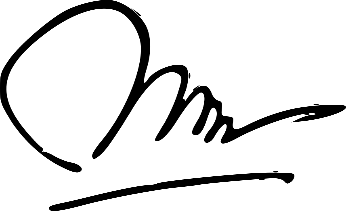 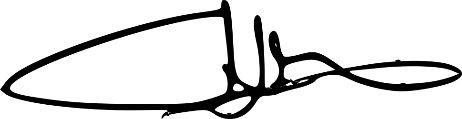 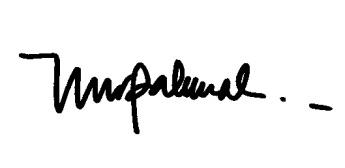 Prof. Jaka Sriyana, SE., M.Si., Ph.DAnjar Priyono, SE., M.Si., Ph.DDra. Nur Rahmah Tri Utami, M.Soc.Sc.